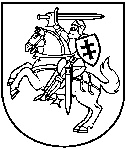 LIETUVOS RESPUBLIKOS APLINKOS MINISTRASĮSAKYMASDĖL FINANSAVIMO SKYRIMO PROJEKTAMS, PATEIKTIEMS PAGAL 2014–2020 METŲ EUROPOS SĄJUNGOS FONDŲ INVESTICIJŲ VEIKSMŲ PROGRAMOS 5 PRIORITETO „APLINKOSAUGA, GAMTOS IŠTEKLIŲ DARNUS NAUDOJIMAS IR PRISITAIKYMAS PRIE KLIMATO KAITOS“05.4.1-APVA-V-016 PRIEMONĘ „SAUGOMŲ TERITORIJŲ IR VALSTYBINĖS REIKŠMĖS PARKŲ TVARKYMAS, PRITAIKYMAS LANKYMUI“2017 m. rugpjūčio 9 d. Nr. D1-660VilniusVadovaudamasis Atsakomybės ir funkcijų paskirstymo tarp institucijų, įgyvendinant 2014–2020 metų Europos Sąjungos fondų investicijų veiksmų programą, taisyklių, patvirtintų Lietuvos Respublikos Vyriausybės 2014 m. birželio 4 d. nutarimu Nr. 528 „Dėl Atsakomybės ir funkcijų paskirstymo tarp institucijų, įgyvendinant 2014–2020 metų Europos Sąjungos fondų investicijų veiksmų programą“, 6.2.11 papunkčiu, Projektų administravimo ir finansavimo taisyklių, patvirtintų Lietuvos Respublikos finansų ministro 2014 m. spalio 8 d. įsakymu Nr. 1K-316 „Dėl Projektų administravimo ir finansavimo taisyklių patvirtinimo“, 153 ir 154 punktais, 2014–2020 metų Europos Sąjungos fondų investicijų veiksmų programos 5 prioriteto „Aplinkosauga, gamtos išteklių darnus naudojimas ir prisitaikymas prie klimato kaitos“ priemonės Nr. 05.4.1-APVA-V-016 „Saugomų teritorijų ir valstybinės reikšmės parkų tvarkymas, pritaikymas lankymui“ projektų finansavimo sąlygų aprašo, patvirtinto Lietuvos Respublikos aplinkos ministro 2016 m. balandžio 22 d. įsakymu Nr. D1-271 „Dėl 2014–2020 metų Europos Sąjungos fondų investicijų veiksmų programos 5 prioriteto „Aplinkosauga, gamtos išteklių darnus naudojimas ir prisitaikymas prie klimato kaitos“ priemonės Nr. 05.4.1-APVA-V-016 „Saugomų teritorijų ir valstybinės reikšmės parkų tvarkymas, pritaikymas lankymui“ projektų finansavimo sąlygų aprašo patvirtinimo“, 66 punktu, atsižvelgdamas į Lietuvos Respublikos aplinkos ministerijos 2014–2020 metų Europos Sąjungos fondų investicijų veiksmų programos 5 prioriteto „Aplinkosauga, gamtos išteklių darnus naudojimas ir prisitaikymas prie klimato kaitos“ 05.4.1-APVA-V-016 priemonės „Saugomų teritorijų ir valstybinės reikšmės parkų tvarkymas, pritaikymas lankymui“ iš Europos Sąjungos struktūrinių fondų lėšų siūlomų bendrai finansuoti valstybės projektų sąrašo, patvirtinto Lietuvos Respublikos aplinkos ministro 2016 m. rugsėjo 19 d. įsakymu Nr. D1-627 „Dėl 2014–2020 metų Europos Sąjungos fondų investicijų veiksmų programos 5 prioriteto „Aplinkosauga, gamtos išteklių darnus naudojimas ir prisitaikymas prie klimato kaitos“ 05.4.1-APVA-V-016 priemonės „Saugomų teritorijų ir valstybinės reikšmės parkų tvarkymas, pritaikymas lankymui“ iš Europos Sąjungos struktūrinių fondų lėšų siūlomų bendrai finansuoti valstybės projektų sąrašo patvirtinimo“, 5 ir 6 punktus ir į Lietuvos Respublikos aplinkos ministerijos Aplinkos projektų valdymo agentūros 2017 m. liepos 24 d. projektų tinkamumo finansuoti vertinimo ataskaitą Nr. 3: 1. S k i r i u šio įsakymo priede nurodytiems iš Europos Sąjungos struktūrinių fondų lėšų bendrai finansuojamiems projektams nustatyto dydžio finansavimą pagal 2014–2020 metų Europos Sąjungos fondų investicijų veiksmų programos 5 prioriteto „Aplinkosauga, gamtos išteklių darnus naudojimas ir prisitaikymas prie klimato kaitos“ įgyvendinimo priemonę Nr. 05.4.1-APVA-V-016 „Saugomų teritorijų ir valstybinės reikšmės parkų tvarkymas, pritaikymas lankymui“.2. Šis įsakymas per vieną mėnesį gali būti skundžiamas Vyriausiajai administracinių ginčų komisijai arba Vilniaus apygardos administraciniam teismui Lietuvos Respublikos administracinių bylų teisenos įstatymo nustatyta tvarka.3. N u s t a t a u, kad šis įsakymas įsigalioja kitą dieną po paskelbimo Teisės aktų registre.Žemės ūkio ministras, pavaduojantis Aplinkos ministrą	Bronius MarkauskasLietuvos Respublikos aplinkos ministro2017 m. rugpjūčio 9 d. įsakymo Nr. D1-660 priedasFINANSUOJAMI PROJEKTAI Eil. Nr.Paraiškos kodasPareiškėjopavadinimasPareiškėjo juridinio asmens kodasProjekto pavadinimasProjektui skiriamos finansavimo lėšos:Projektui skiriamos finansavimo lėšos:Projektui skiriamos finansavimo lėšos:Eil. Nr.Paraiškos kodasPareiškėjopavadinimasPareiškėjo juridinio asmens kodasProjekto pavadinimasiš viso – iki, Eur:iš jų:iš jų:Eil. Nr.Paraiškos kodasPareiškėjopavadinimasPareiškėjo juridinio asmens kodasProjekto pavadinimasiš viso – iki, Eur:Europos Sąjungos struktūrinių fondų lėšos iki, Eur:Lietuvos Respublikos valstybės biudžeto lėšos iki, Eur:(1)(2)(3)(4)(5)(6)(7)(8)1.05.4.1-APVA-V-016-01-0004Vilniaus miesto savivaldybės administracija188710061Valstybinio Sapiegų parko tvarkymas ir pritaikymas lankymui ir tausojančiam naudojimui269.131,00269.131,00–2.05.4.1-APVA-V-016-01-0003Vilniaus miesto savivaldybės administracija188710061Trakų Vokės dvaro sodybos parko pritaikymas lankymui ir tausojančiam naudojimui993.921,23993.921,23−